Муниципальное бюджетное общеобразовательное учреждениеМалоархангельского района«Каменская средняя общеобразовательная школа»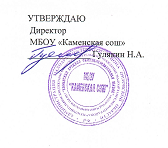         Приказ №   69     от 01.09.2023г.ПРОГРАММА ДОШКОЛЬНОЙ ПОДГОТОВКИБУДУЩИХ ПЕРВОКЛАССНИКОВ «ШКОЛА БУДУЩЕГО ПЕРВОКЛАССНИКА»Возраст обучающихся: 6-7 летСрок реализации: 1 годСОДЕРЖАНИЕ:ПОЯСНИТЕЛЬНАЯ ЗАПИСКА……………………………………….…………………………………….3АКТУАЛЬНОСТЬ ПРОГРАММЫ…………………………………………………………………………..3ЦЕЛИ И ЗАДАЧИ ПРОГРАММЫ…………………………………………………………………………..3ОТЛИЧИТЕЛЬНЫЕ ОСОБЕННОСТИ ПРОГРАММЫ……………………………………………………5ОБЪЁМ И СРОКИ РЕАЛИЗАЦИИ ПРОГРАММЫ………………………………………………….…….5ЦЕННОСТНЫЕ ОРИЕНТИРЫ ПРОГРАММЫ…………………………………………………………….6ПЛАНИРУЕМЫЕ РЕЗУЛЬТАТЫ ОСВОЕНИЯ ПРОГРАММЫ…………………………………………..7ФОРМЫ ПОДВЕДЕНИЯ ИТОГОВ………………………………………………….…………….…….…..9ТЕМАТИЧЕСКОЕ ПЛАНИРОВАНИЕ……………………………………………………………….…..…14ФОРМЫ И РЕЖИМ ЗАНЯТИЙ ……………………………………………………………………………. 33МАТЕРИАЛЬНО-ТЕХНИЧЕСКОЕ ОБЕСПЕЧЕНИЕ……………………………….……………………..36ЛИТЕРАТУРА…………………………………………………………………………………………………36ПОЯСНИТЕЛЬНАЯ ЗАПИСКА АКТУАЛЬНОСТЬ ПРОГРАММЫПодготовка детей к школе занимает особое место в системе образования. Это обусловлено сложной адаптацией ребенка к школе. Школа предъявляет к первокласснику довольно высокие требования. Ребенок дошкольного возраста должен быть готов не только к новым формам общения. У него должна быть развита мотивационная сфера, где любознательность выступает как основа познавательной	активности,	сформированы	эмоционально-волевые	и познавательные сферы психических функций. Будущий первоклассник должен владеть элементарными навыками универсальных учебных действий (УУД), коммуникативными и речевыми компетенциями.Актуальность выбора данного курса	определена тем, что развитие потенциальных	возможностей	ребенка       посредством	овладения	УУД, предложенными федеральными стандартами начального общего образования, составляет основу начального образования. В связи с этим, создание предпосылок к школьному обучению является еще одной не менее важной целью программы.Новизна данной программы определена современными Федеральными государственными	требованиями	(ФГТ)	к	дошкольному	образованию	и воспитанию, а также требованиями к результатам основной образовательной программы начального общего образования ФГОС.Программа «Подготовка к школе будущего первоклассника» для подготовки детей 6-7 лет к школе разработана в соответствии с требованиями Федерального государственного стандарта начального общего образования второго поколения. В ФГТ выделены десять образовательных областей:•здоровье, •физическая культура, •социализация,•труд, •безопасность,•чтение художественной литературы, •коммуникация,•познание,•музыка,	художественное творчество.«Подготовка к школе будущего первоклассника» УМК "Планета знаний" даёт возможность реализации большинства из этих направлений.ЦЕЛИ И ЗАДАЧИ ПРОГРАММЫПрограмма «Подготовка к школе будущего первоклассника» решает задачи общего развития будущего первоклассника, его социальных и психологических функций, необходимых для систематического обучения в школе.Основные задачи:•развитие личностных качеств;•формирование ценностных установок и ориентации;3•развитие творческой активности;•формирование и развитие психических функций познавательной сферы; •развитие эмоционально-волевой сферы;	развитие коммуникативныхумений;•развитие умений действовать по правилам.ОТЛИЧИТЕЛЬНЫЕ ОСОБЕННОСТИ ПРОГРАММЫОтличительная особенность курса «Подготовка к школе	будущего первоклассника»	заключается	в	создание	вокруг	ребенка	положительной эмоциональной      атмосферы,      помогающей	раскрепощению      его      личности, активизирующей творческий потенциал.Подготовка носит развивающий характер;-	не допускает дублирования программ первого класса;-	помогает освоить специфику социальных отношений (в семье, со сверстниками, с взрослыми);-	обеспечивает формирование ценностных установок;-ориентирует не на уровень знаний, а на развитие потенциальных возможностей ребенка, на зону его ближайшего развития;-обеспечивает	постепенный	переход	от	непосредственности	к произвольности;-	организует	и	сочетает	в	единой	смысловой	последовательности продуктивные виды деятельности;-	готовит переход от игровой к творческой, учебной деятельности, в том числе в сотрудничестве со сверстниками и взрослыми;-	инвариативна и готовит к любой системе школьного образования.Программа готовит детей к обучению в школе, осуществляя преемственность между дошкольным и начальным общим образованием.Цель программы - успешная адаптация детей дошкольного возраста к новым образовательным условиям и создание условий гуманного (комфортного) перехода с одной образовательной ступени на другую.Развитие потенциальных возможностей ребенка посредством овладения УУД, предложенными федеральными стандартами начального общего образования, составляет основу начального образования. В связи с этим, создание предпосылок к школьному обучению является еще одной не менее важной целью программы.Основные задачи: -	сохранение и укрепление здоровья;-	развитие	личностных	качеств; установок и ориентации;-	развитие	творческой	активности; психических функций познавательной сферы;-	развитие	эмоционально-волевой коммуникативных умений;формированиеформированиесферы;ценностныхи	развитие-	развитие4- развитие умений действовать по правилам.Общая характеристика программыПодготовка к школе носит развивающий характер:-	не допускает дублирования программ первого класса;-	помогает освоить специфику социальных отношений (в семье, со сверстниками, с взрослыми);-	обеспечивает формирование ценностных установок;-	ориентирует не на уровень знаний, а на развитие потенциальных возможностей ребенка, на зону его ближайшего развития;-обеспечивает постепенный переход от непосредственности к произвольности; -	организует	и	сочетает	в	единой	смысловой последовательности продуктивные виды деятельности;-готовит переход от игровой к творческой, учебной деятельности, в том числе в сотрудничестве со сверстниками и взрослыми.Методы и приёмы.•Наглядные методы. Словесные методы. •Практические методы.•Игровые приемы.Формы и технологии, используемые при реализации программы.При подготовке конкретного занятия педагог:-оценивает	этап	обучения	и	сформированность	у	каждого	ребенка необходимых знаний, умений;-предусматривает разные организационные формы проведения занятий (парная, групповая, коллективная), а также индивидуальную работу каждого ребенка;-учитывает необходимость возвращения (повторения) изученного в новых учебных (игровых) ситуациях;-предусматривает взаимосвязь занятий и свободной игровой деятельности.Рабочая программа курса «Подготовка к школе будущего первоклассника» предлагает систему адаптационных интегрированных занятий и состоит из следующих предметов авторских программ:-«В мире звуков и букв»Т. М. Андрианова, И. Л. Андрианова, -«В мире чисел и цифр»Т. М. Андрианова, И. Л. Андрианова, -«Говорим о доме и о семье» Л.В. Петленко, О. А. Агибалова, -«Литературное чтение. Предшкольная пора» Э. Э. Кац,-«Готовим руку к письму и учимся писать красиво» В. А. Илюхина, И. В. ИлюхинаОБЪЁМ И СРОКИ РЕАЛИЗАЦИИ ПРОГРАММЫЗанятия организуются на базе школы и имеют следующую временную структуру:53 занятия в день, 1 раз в неделю.Продолжительность занятий 20 минут. Программа рассчитана на 28 недель. Общее количество занятий -84.Расписание занятий: 1-е занятие: 15.30-15.502-е занятие: 16.00-16.20 3-е занятие: 16.30-16.50ЦЕННОСТНЫЕ ОРИЕНТИРЫ ПРОГРАММЫНа основании требований к ребенку, изложенных в основных документах дошкольного	и	начального	общего	образования,	подготовлен	портрет дошкольника, поступающего в первый класс.Ребёнок, поступающий в первый класс, обладает следующими качествами: физически развит, владеет основными культурно - гигиеническими навыками:•самостоятельно одевается, раздевается; ухаживает за одеждой и обувью; соблюдает элементарные правила здорового образа жизни; ухаживает за растениями, животными, игрушками, книгами; знает первичные сведения о себе, семье, обществе, государстве, мире и природе; владеет средствами общения и способами взаимодействия с взрослыми и сверстниками;•использует вербальные и невербальные способы общения;•владеет диалогической речью и конструктивными способами взаимодействия с детьми и взрослыми; осознанно и произвольно строит речевое высказывание в устной форме.Подготовка к школе носит развивающий характер; не допускает дублирования программ первого класса; помогает освоить специфику социальных отношений (в семье, со сверстниками, с взрослыми); обеспечивает формирование ценностных установок; ориентирует не на уровень знаний, а на развитие потенциальных возможностей ребенка, на зону его ближайшего развития; обеспечивает постепенный переход от непосредственности к произвольности; организует и сочетает	в	единой	смысловой	последовательности	продуктивные	виды деятельности; готовит переход от игровой к творческой, учебной деятельности, в том числе в сотрудничестве со сверстниками и взрослыми; инвариативна и готовит к любой системе школьного образования.Основные принципы построения программы:•общее развитие с учетом индивидуальных возможностей и способностей; •развитие творческой деятельности; развитие личностных компетенций; •поддержка и сохранение здоровья;•формирование духовно-нравственных установок и ориентации;•развитие устойчивой психологической адаптации к новым условиям образования; сотворчество обучающих, обучающихся и родителей.Содержание подготовки к обучению строится на таких принципах, как:•учет возрастных и индивидуальных особенностей ребенка; систематичность и последовательность;•доступность и достаточность; •наглядность;6•достоверность; •комплексность;•взаимосвязь с окружающим миром;•использование произведений искусства, интеграция всех видов искусства, произведений детского творчества;•разнообразие игровых и творческих заданий;•многообразие	видов	художественно-творческой деятельности (игровая, музыкальная, художественно-речевая, театрализованная).Ведущая деятельность: •игра;•продуктивная, творческая деятельность; конструирование и моделирование. Виды действий в процессе конструирования: анализ объекта; сравнение исопоставление; выделение общего и различного; осуществление классификации; установление аналогии.ПЛАНИРУЕМЫЕ РЕЗУЛЬТАТЫ ОСВОЕНИЯ ПРОГРАММЫ В ходе освоения содержания программы обеспечиваются условия длядостижения обучающимися следующих личностных, метапредметных и предметных результатов.Личностные УУД:мотивационные и коммуникативные, самооценки при подготовке к обучению в школьному обучению.Метапредметные результаты: Познавательные УУД:формирование Я - концепции и школе, положительное отношение к•знаково - символическое моделирование и преобразование объекта; •анализ объектов с целью выделения признаков;•синтез как составление целого из частей, в том числе с самостоятельным достраиванием, выполнением недостающих элементов;•сравнение и сопоставление; выделение общего и различного; •осуществление классификации и установление аналогии;•самостоятельный выбор способов задач в зависимости от конкретных условий;•осознанное и произвольное построение речевого высказывания в устной форме.Регулятивные УУД:•осуществление действия по образцу и заданному правилу; •сохранение заданной цели;•умение видеть указанную ошибку и исправлять её по указанию взрослого;  осуществление контроля своей деятельности по результату;•умение адекватно понимать оценку взрослого и сверстника. Коммуникативные УУД:•овладение определёнными вербальными и невербальными средствами общения;7•эмоционально- позитивное отношение к процессу сотрудничества с взрослыми и сверстниками;•ориентация на партнёра по общению;•умение слушать собеседника; задавать вопросы. Предметные результатыРебёнок научится:•распознавать первый звук в словах, внимательно слушать литературные произведения;•называть персонажей, основные события;•отвечать на вопросы учителя по содержанию, делать элементарные выводы; •пересказывать произведение близко к тексту, по ролям, по частям; •составлять элементарный рассказ по серии картинок;•обсуждать нравственные стороны поступков людей; •участвовать в коллективных разговорах;•использовать принятые нормы вежливого речевого общения; •различать геометрические фигуры по форме, по цвету по размеру; •считать от 0 до 9 и в обратном порядке;•определять количество предметов в пределах 10, соотносить количество с цифрами;•ориентироваться в пространстве; •ориентироваться в тетради в клетку;•выполнять элементарные рисунки на клетчатой бумаге. Ребенок получит возможность научиться:•устанавливать речевые контакты с взрослыми и детьми (обращаться по имени, по имени и отчеству, вежливо выражать просьбу, извиняться, благодарить за услугу, говорить спокойным дружелюбным тоном);•различать гласные и согласные звуки и соотносить их с буквами;•различать малые фольклорные жанры (загадки, скороговорки, чистоговорки, колыбельные, потешки);•устанавливать количественные отношения в натуральном ряду чисел в прямом и обратном направлении;•присчитывать и отсчитывать по одному, по два;•использовать основные правила построения линейного орнамента. ФОРМЫ ПОДВЕДЕНИЯ ИТОГОВТекущая проверка предметных знаний осуществляется без их оценки в баллах. Работу ребенка учитель оценивает словесно и только положительно.Для выявления уровня психического развития ребенка учителем заполняется анкета. Перед ее заполнением следует провести наблюдение за поведением идеятельностью дошкольника, особенностями выполнения им заданий на занятиях. Вопросы анкеты являются ориентирами для организации направленного наблюдения за детьми, а также для проведения дальнейшей образовательной работы.Формирование предпосылок УУД и предметных умений определяется с помощью диагностических методик.8СОДЕРЖАНИЕ ПРОГРАММЫПрограмма «Подготовка к школе	будущего первоклассника» реализует несколько разделов.1. «В мире звуков и букв» Основная цель раздела состоит в проведении мероприятий, направленных:•на формирование и развитие фонематического слуха;•умение проводить звуковой анализ (вычленять звуки в словах, определять их последовательность, различать гласные и согласные звуки и буквы, определять количества слов в слове, выделение предложений из речи);•работа над предложением и связной речью (совершенствование речевых умений, полученных детьми дома, в детском саду, пересказ знакомых сказок, составление по картинке или серии картинок определенного количества предложений	объединенных	общей	темой,	или	небольшого	рассказа	с соблюдением логики развития сюжета, составление рассказов о простых случаях из собственной жизни по аналогии с прочитанным, по сюжету, предложенному учителем);•расширение	представлений	об	окружающем	мире,явлениях действительности с опорой на жизненный опыт ребенка Содержание раздела.Мы живём в России. Предметы вокруг насКак прекрасен этот мир, посмотри! Мир полон звуков Знакомство с предложением. Кто придумал все слова.Звуки речи. Гласные и согласные звуки Слово делится на части. Знакомство сударением Как хорошо уметь читать!Гласный звук а. Буквы Аа. Открываем театрСогласные звуки м мь Буквы Мм. Твёрдые и мягкие согласные звуки Гласный звук у. буквы Уу.Знакомство с восклицательным знаком Согласные звуки н.нь. Буквы Нн. Большая буква в именах.Гласный звук о.Буквы Оо. Использование в речи слов он она оно. Читай, смекай, рассказывай!Согласные звуки с сь. Буквы Сс. Снежная страничка. Гласный звук ы. Буква ы. Один –много.Гласный звук и. Буквы Ии. Учимся задавать вопросы. Согласные звуки л ль. Буквы Лл. Лисичкина страничка. Согласные звуки к кь Буквы Кк. Учимся образовывать словаСогласные звуки р рь. Буквы Рр. Страничка юного техника Согласный звук й. Буквы Йй. В гостях у доктора Айболита. Согласные звуки т ть. Буквы ТтСогласные звуки д дь.. Буквы Дд. Домашние питомцы. Согласные звуки в вь. Буквы Вв Страничка о воде Гласный звук э. буквы Ээ. Играй, смекай, рассказывай! Согласные звуки Б бь Буквы9Бб Согласные звуки г гь. Буквы Гг. Согласные звуки п пь. Буквы ПпСогласные звуки ф фь Буквы Фф Согласный звук ш. Буквы Шш Согласный звук ж. Буквы ЖжСогласные звуки з зь Буквы Зз. «Зайкина» страничка. Буквы Ее. Играй, считай, рассказывай!Буквы Ёё. Буквы Яя. Буквы Юю Звуки х хь Буквы ХхЗвук ц Буквы ЦцЗвук ч. Буквы Чч. Звук щ Буквы Щщ Знакомство с мягким и твёрдым знаками.Алфавит. Играй, считай, рассказывай!2. «В мире чисел и цифр». В модуле реализуется основная методическая идея — развитие познавательных процессов у детей будет более активным и эффективным, если оно осуществляется в процессе деятельности ребенка, насыщенной математическим содержанием, направляется специальным подбором и структурированием заданий, формой их представления, доступной, интересной и увлекательной для детей этого возраста.	Выполнению поставленной цели способствует решение следующих задач:•формирование простейших математических представлений; введение в активную речь простейших математических терминов;•развитие у детей основ конструирования; •развитие логических способностей; •развитие зрительной и слуховой памяти; •формирование образного мышления;•формирование	умения	анализировать,	сравнивать,	обобщать, группировать;•формирование творческой активности детей. Содержание раздела.Числа и цифры вокруг нас. Как хорошо уметь считать. Твои помощники. Учимся сравнивать.Знакомство с клеточкой. Число и цифра 1. Сравниваем: больше, меньше, столько же.Число и цифра 2. Математика приглашает в спортзал. Знаки больше и меньше. Знак равенства.Число и цифра 3. Знаки сложения и вычитания.Число 3 в играх и сказках. Решай, смекай. Отгадывай! Число и цифра 4. Играем, наблюдаем, измеряем. Математика на кухне. Четыре времени года.День и ночь –сутки прочь.Число и цифра 5. Вокруг нас опять число 5. Рисуй, считай, отгадывай!10Увеличиваем и уменьшаем числа на 1.Число и цифра 6. Приглашаем на день рождения! Предметов не счесть, где есть число 6.Число и цифра 7. Неделя полезных дел. Решай, смекай, отгадывай! Число и цифра 8. Как и чем можно измерять длину. Наблюдай, смекай, отгадывай!Число и цифра 9. Фокусы волшебного Карандаша. Считай, смекай, отгадывай!Число и цифра ноль. Знакомство с десятком. Экскурсия на почту. Математика на суше и на море. Число 11. Число 12 и другие числа второго десятка. С новым годом. День защитника Отечества.Восьмое марта. День Победы.3. «Готовим руку к письму и учимся писать красиво».Целью данного модуля является создание необходимых условий для развития у шестилетних детей основ каллиграфии – искусства красивого письма, умение выполнять элементы букв.Для достижения данных целей в течение учебного года предстоит решать следующие задачи:Образовательные:•Формировать координацию движения пальцев кисти, предплечья и плечевого отдела руки.•Формировать правильную посадку при письме.•Ознакомить детей с правилами работы в тетрадях в клетку и косую линию. •Формировать прочные навыки самостоятельного письма печатными буквами. •Ознакомить с прописным письмом.•Освоить элементы русского прописного письма. Развивающие:•Развивать мелкую моторику пальцев рук путём работы с карандашом, выполнение графических заданий, пальчиковых игр, штриховок и т.д. –•Развивать абстрактное мышление детей, формируя навыки работы со знаками (буквами) – символами.•Продолжать развивать мыслительные процессы детей: зрительное и слуховое восприятие, память, логику, аналитическое мышление (расчленяя и синтезируя объект), творческие способности.Воспитательные задачи:•Воспитывать трудолюбие, добросовестность, аккуратность.•Вызвать у детей заинтересованность в освоении навыков письма, стремление учиться писать в школе.•Вырабатывать у детей положительное отношение к письму, подвести их к осознанию того, что «писать красиво – легко и приятно». Содержание раздела.Буквы и слова вокруг нас. Как писали в старину. Как подготовиться к письму.11Знакомимся с буквами Г и Т. Знакомимся с буквами П, Н, Ч. Знакомимся с буквами Е, Ё, Ш. Знакомимся с буквами Ц и Щ. Знакомимся с буквами Л и А. Знакомимся с буквами И, Й, Д. Знакомимся с буквами У и X. Знакомимся с буквой М. Знакомимся с буквами Ь, Ы, Ъ. Знакомимся с буквами Р и Б. Знакомимся с буквами Ф и Я. Знакомимся с буквами В и 3. Знакомимся с буквами С и Э. Знакомимся с буквами 0 и Ю. Составляем слова. Весёлая переменка. Страна Букволандия. Весёлая переменка. Страна Букволандия.Знакомимся с косой разлиновкой.Учимся писать наклонные линии и делить их на части — первые и вторые. .«воротца»Учимся писать «качалочку» и подниматься по крючку до середины – третьи и четвёртые «воротца».Учимся писать и прятать «секрет» — пятые, шестые и седьмые «воротца». Знакомимся с «придворными» Королевы.ЗнЗнакомимся с условными значкам на н, словах. Складывае з,м элементы основного алгоритма. Учимся писать буквы и, И; й, Й; ш, Ш.Учимся писать буквы ц, Ц; щ, Щ; у. Учимся писать буквы л, J1; м, М . . Учимся писать буквы ч, Ч; У.Учимся писать буквы г, п, т, р. Учимся писать буквы Г, П, Т, Р. Учимся писать буквы о, О; с, С. Учимся писать буквы а, д, ф, А и Д. Учимся писать буквы к, К, Ф. Учимся писать буквы б и в, Б и В. Учимся писать буквы з, З, е, Е. Учимся писать буквы н, Н, ы, ю, Ю. Учимся писать буквы э, Э, х, Х, ж, Ж, я, Я. Учимся писать буквы ь и ъ. 4. «Литературное чтение».Данный курс направлен на формирование восприятия литературного произведения на слух, формирование внимания к смыслу слов в художественном тексте, побуждает к творческой деятельности, обогащает словарный запас будущих первоклассников, расширяет и обогащает словарный запас, знания детей о родной природе, животных и растениях. С помощью рисунков, вопросов и заданий дети настраиваются на понимание произведения, лучше осмысливают его. Содержание раздела.В. Даль. «Лиса-лапотница» В. Бианки. «Хвосты»В. Гаршин. «Лягушка-путешественница» ОСЕНЬА.К. Толстой. «Осень. Обсыпается...» А. Плещеев. «Миновало лето...»И. Никитин. «Поднялась, шумит...»Братья Гримм. «Бременские музыканты» (перевод Г. Петникова)12Шарль Перро. «Кот в сапогах» (перевод В. Берестова) Л.Н. Толстой. «Орёл»М. Пришвин. «Гаечки»«Гуси-лебеди» (русская народная сказка) (пересказ А.Н. Толстого) «Морозко» (русская народная сказка) (пересказ А.Н. Толстого) ЗИМАН. Некрасов. «Мороз, Красный нос» (фрагмент поэмы) И. Суриков. «Зима»И. Никитин. «Зашумела, разгулялась...» В Бианки. «Терентий-Тетерев»А.Н. Толстой. «Золотой ключик, или приключения Буратино» Э.В. Успенский. «Память»С.Я.Маршак. «Я видел озеро в огне...» Г. Остер. «Шоколадный способ» ВЕСНАА. Плещеев. «Весна»А. Пушкин. «Ещё дуют холодные ветры...» С. Дрожжин. «Ласточка», «Первый гром» С. Есенин. «Черёмуха»М. Пришвин. «Курица на столбах»А. Драгунский. «Тайное становится явным» В. Осеева. «Волшебное слово»А. Барто. «Вовка — добрая душа» ЛЕТОИ. Никитин. «Ясно утро»К. Бальмонт. «Комарики-макарики» Л. Модзалевский. «Мотылёк»М. Пришвин. «Золотой луг»5. «Говорим о доме и семье».Целью данного раздела является речевое развитие ребёнка, расширение словарного запаса, уточнение представлений о том, как изменяются слова родного языка, их образование, употребление в речи, развитие языкового чутья и связной речи, развитие критического отношения к речевым ошибкам, формирование умения контролировать свою речь, быть внимательным к речи окружающих, расширение кругозора ребёнка. Содержание раздела.Я И МОЯ СЕМЬЯ.Имя, отчество, фамилия. День рождения бабушки. Я расту. С утра до вечера. Я гуляю.МОЙ ДОМ И МОИ ОБЯЗАННОСТИ Моя квартира. В детской. В прихожей. На кухне. В гостиной13ТЕМАТИЧЕСКОЕ ПЛАНИРОВАНИЕ ПО ПРЕДМЕТУ«В МИРЕ ЗВУКОВ И БУКВ»ТЕМАТИЧЕСКОЕ ПЛАНИРОВАНИЕ ПО ПРЕДМЕТУ«В МИРЕ ЧИСЕЛ И ЦИФР»ТЕМАТИЧЕСКОЕ ПЛАНИРОВАНИЕ ПО ПРЕДМЕТУ «ГОТОВИМ РУКУ К ПИСЬМУ»14КАЛЕНДАРНО-ТЕМАТИЧЕСКОЕ ПЛАНИРОВАНИЕИнтегрированный курс «В мире звуков и букв», «Говорим о доме и о семье»151617181920Интегрированный курс «Готовим руку к письму», «Литературное чтение»21222324252627282930Курс «В мире чисел и цифр»3132333435ФОРМЫ И РЕЖИМ ЗАНЯТИЙДля успешной реализации программы в процессе обучения используются разнообразные виды деятельности: игровая, познавательная, исследовательская, коммуникативная, продуктивная, творческая деятельность слушанье текста, конструирование и моделирование, просмотр презентаций, работа в тетради.Ведущей	деятельностью	при	подготовке	детей	к	школе	является продуктивная, творческая деятельность, конструирование и моделирование, игра. В игре ребенок очень быстро постигает возможности замены реального предмета игрушкой или схематическим изображением. Таким образом, игра на этом этапе становится символической по своему существу.Игровая деятельность способствует развитию произвольного внимания и произвольной памяти.Большое влияние игра оказывает на развитие речи. Игровая ситуация требует от	каждого	ребенка,	включенного	в	неё,	определенной	способности	к коммуникации. Возникающая в процессе игры потребность понимать словесные инструкции своих товарищей, стимулирует его развитие речи.В игре ребенок учится использовать обобщенные значения слов; впервые открывает для себя отношения, существующие между людьми; начинает постигать определенные правила поведения, принятые в обществе.От каждого ребенка требуется умение добиваться нужного результата даже в том случае, если сам процесс его мало привлекает.Занятия проводятся на интегрированной основе с широким использованием игровых методов, с опорой на практическую деятельность.В основе отбора содержания следующие принципы: - учет возрастных и индивидуальных особенностей;- практическая направленность; - занимательность; - наглядность. Виды действий в процессе конструирования:- анализ объекта;- сравнение и сопоставление;- выделение общего и различного;- осуществление классификации; - установление аналогии Структура занятия:Приветствие РазминкаРефлексия прошлого занятия Основное содержание Рефлексия прошедшего занятияКаждое занятие включает динамические паузы, проведение пальчиковой гимнастики.В ходе занятий решаются следующие задачи:1. Формирование навыков учебной деятельности, развитие познавательных интересов и стимулирование желания учиться в школе, воспитание устойчивого внимания, наблюдательности, организованности.362. Развитие у детей способности к анализу и синтезу, к самоконтролю, самооценке при выполнении работы.3. Воспитание у детей коллективизма, уважения к старшим, заботливого отношения к малышам, стремление оказывать друг другу помощь.4. Подготовка	детей	к	изучению	предметов	в	школе,	развитие фонематического слуха и умения проводить звуковой анализ, совершенствование всех	сторон	речи,	углубление	представлений	детей     об	окружающей действительности.5. Развитие у ребенка наглядно образного и логического мышления, произвольного внимания, зрительно-слухового восприятия, воображения, мелкой моторики и координации движения рук, умения ориентироваться в пространстве и во времени.МАТЕРИАЛЬНО-ТЕХНИЧЕСКОЕ ОБЕСПЕЧЕНИЕДля реализации программы имеется проветриваемое, светлое помещение, учебные столы и стулья, учебная и методическая литература.По мере необходимости используется компьютер, интерактивная доска, видеопроектор, а также современные проектные методики, которые позволяют детям проявить творческую активность и индивидуальность.Виды деятельности:Игровая, познавательная, исследовательская, коммуникативная, продуктивная, творческая деятельность, слушанье текста, конструирование и моделирование, просмотр презентаций, работа в тетради.Перечень оборудования:• дидактический материал по обучению грамоте; • дидактический материал по математике;• литература, аудио и видео файлы по литературному чтению; • дидактический материал по письму;• компьютер, проектор, интерактивная доска. ЛИТЕРАТУРА1. В мире звуков и букв : Учебно – методическое пособие для подготовки к школе / Т.М.Андрианова, И.А. Андрианова. – Москва : Дрофа*Астрель, 2017. – 95 с.: ил. – Планета знаний. Предшкольная пора2. В мире чисел и цифр : Учебно – методическое пособие для подготовки к школе / Т.М.Андрианова, И.А. Андрианова. – Москва: Дрофа* Астрель, 2017. – 95с.: ил. – (Планета знаний. Предшкольная пора).3. Готовим руку к письму и учимся писать красиво: Учебно – методическое пособие для подготовки к школе / В.А.Илюхина, И.В.Илюхина.	– Москва: Дрофа*Астрель, 2017. – 95с.: ил. – (Планета знаний. Предшкольная пора).4. Литературное чтение: Учебно – методическое пособие для подготовки к школе / Э.Э.Кац. – Москва : АСТ*Астрель, 2014. – 95 с.ил. – (Планета знаний. Предшкольная пора).5. Говорим о доме и о письме: Практическое пособие для детей и родителей/ Л.В. Петленко, О.А. Агибалова. – АСТ* Астрель, 2014. – 47 с. Ил. - (Планета знаний. Дошкольная пора. Речевое развитие).371ЧАС В НЕДЕЛЮ (28 ЧАСОВ В ГОД)1ЧАС В НЕДЕЛЮ (28 ЧАСОВ В ГОД)№п/пСодержание разделаСодержание разделаКоличество часов1Предметы вокруг насПредметы вокруг нас12Знакомство с предложением. Знакомство с ударением.Знакомство с предложением. Знакомство с ударением.23Гласные звукиГласные звуки34Согласные звуки.Согласные звуки.125Читай, смекай, рассказывай.Читай, смекай, рассказывай.26Буквы Ее, Ёё, Юю, Яя.Буквы Ее, Ёё, Юю, Яя.47Мягкие и твёрдые звуки.Мягкие и твёрдые звуки.28Алфавит. Деление на слоги.Алфавит. Деление на слоги.29Обобщение изученного. Повторение.Обобщение изученного. Повторение.2ИтогоИтого281 ЧАС В НЕДЕЛЮ (28ЧАСОВ В ГОД)1 ЧАС В НЕДЕЛЮ (28ЧАСОВ В ГОД)№п/пСодержание разделаСодержание разделаКоличество часовЧисла и цифры вокруг нас. Счёт.Числа и цифры вокруг нас. Счёт.10Знакомство с клеточкой. Учимся сравнивать.Знакомство с клеточкой. Учимся сравнивать.3Число и цифра от 1 до 9.Число и цифра от 1 до 9.5Числа 11-20.Числа 11-20.6Знаки сравнения и арифметических действий.Знаки сравнения и арифметических действий.3Обобщение и повторение.Обобщение и повторение.3ИтогоИтого281ЧАС В НЕДЕЛЮ (28 ЧАСОВ В ГОД)1ЧАС В НЕДЕЛЮ (28 ЧАСОВ В ГОД)№п/пСодержание разделаСодержание разделаКоличество часовШтриховка.Штриховка.3Знакомство с печатными буквами.Знакомство с печатными буквами.9Знакомство с элементами прописных букв.Знакомство с элементами прописных букв.5Знакомство с прописными буквами.Знакомство с прописными буквами.8Закрепление навыков письма.Закрепление навыков письма.3ИтогоИтого28№Тема занятияКол-во часовСодержание занятияВиды деятельностиДата проведения1Мы живём в России. Имя,	отчество	и фамилия.	Игры	с буквами.1Государственные символы	России. Столица	России. Национальные костюмы.Игровая. Познавательная. Коммуникативная. Работа в тетрадях. Просмотр роликов и презентаций. Групповая. Исследовательская.Игровая. Познавательная. Коммуникативная. Работа в тетрадях. Просмотр роликов и презентаций. Групповая. Исследовательская.2Как	прекрасен этот мир! Предметывокруг нас.1Назначениепредметов их свойства и	качество.	Дать представление о речи как процессе общения междулюдьмиИгровая. Познавательная. Коммуникативная. Работа в тетрадях. Просмотр роликов и презентаций. Групповая. Исследовательская.Игровая. Познавательная. Коммуникативная. Работа в тетрадях. Просмотр роликов и презентаций. Групповая. Исследовательская.3Мир	полон звуков. День рождениябабушки. Игры с буквами1Звуки. Дать первоначальное представление	о том,	как зарождалась речь. Семья, семейные праздники .Игровая. Познавательная. Коммуникативная. Работа в тетрадях. Просмотр роликов и презентаций. Групповая. Исследовательская.Игровая. Познавательная. Коммуникативная. Работа в тетрадях. Просмотр роликов и презентаций. Групповая. Исследовательская.4Знакомство с предложением. Ктопридумал все слова.1Учить детей различать слово и предложение. Познакомить учащихся	с графической моделью предложения.Учить детей различать предмет и	слово, обозначающее этот предмет.Игровая. Познавательная. Коммуникативная. Работа в тетрадях. Просмотр роликов и презентаций. Групповая. Исследовательская.Игровая. Познавательная. Коммуникативная. Работа в тетрадях. Просмотр роликов и презентаций. Групповая. Исследовательская.5Звуки	речи. Гласные       звуки	и согласные.	Слово делится      на	части. Знакомство                 с ударением.1Познакомить со звуковыми схемами слов. Формировать умение различать гласные и согласные звуки. Первоначальное представление ослоге как минимальной произносительной единице речи. Формировать умение делить слова на слоги. Ударение и ударный слогИгровая. Познавательная. Коммуникативная. Работа в тетрадях. Просмотр роликов и презентаций. Групповая. Исследовательская.6Как хорошо уметь читать!	Я	расту. Игры сбуквами1Рассказать о том, как хорошо уметь читать самостоятельно.Учить	находить знакомые      буквы	в словах, ассоциироватьбуквы	со знакомыми понятиями, именами, явлениями и т.д.Игровая. Познавательная. Коммуникативная. Работа в тетрадях. Просмотр роликов и презентаций. Групповая. Исследовательская.7Гласный	звук	а. Буквы	А,	а. Открываем театр.1Знакомство	с «Алфавитным домиком»,     с гласным звуком [а] и буквами А и а, обозначающими этот звук на письме.Игровая. Познавательная. Коммуникативная. Работа в тетрадях. Просмотр роликов и презентаций. Групповая. Исследовательская.8Согласные	звуки м,м. Буквы М,м. Твёрдые          и мягкие согласные звуки. Читай,смекай, рассказывай.1Познакомить с парными (по	твёрдости-мягкости) согласными звуками [м],[м’] и буквами М и м, обозначающими эти звуки на         письме. Учить читать слоги идвусложные слова.9Гласный звук у. Буквы	У,	у. Знакомство              с восклицательным знаком.1Познакомить	с гласным звуком [у] и буквами	У       и       у, обозначающими      этот звук на письме.10Согласные звуки1Познакомить сн,н. Буквы Н, н. Большая	буква	в именах. С утра до вечера.       Игры	с буквами.парными(по	твёрдости-мягкости) согласными звуками       [н],[н’]	и буквами      Н	и      н, обозначающими       эти звуки        на        письме. Информировать          об использовании большой       буквы	в написании имён людей и кличек животных.Игровая. Познавательная. Коммуникативная. Работа в тетрадях. Просмотр роликов и презентаций. Групповая. Исследовательская.11Гласный звук о. Буквы	О,о.Использование	в речи слов он, она, оно.1Познакомить с гласным звуком [о] и буквами О и о, обозначающими этот звук на письме.Игровая. Познавательная. Коммуникативная. Работа в тетрадях. Просмотр роликов и презентаций. Групповая. Исследовательская.12Согласные звуки с, с.	Буквы	С,	с. «Снежная страничка».1Познакомить с парными (по	твёрдости-мягкости) согласными звуками     [с],	[с’]	и буквами	С       и       с, обозначающими        эти звуки на письме.Игровая. Познавательная. Коммуникативная. Работа в тетрадях. Просмотр роликов и презентаций. Групповая. Исследовательская.13Гласный	звук	ы. Буква                      ы. «Одинмного».1Познакомить	с гласным звуком [ы] и буквой                         ы, обозначающей         этот звук на письме.Игровая. Познавательная. Коммуникативная. Работа в тетрадях. Просмотр роликов и презентаций. Групповая. Исследовательская.14Гласный звук и. Буквы И, и. Учимся задавать вопросы.1Познакомить	с гласным звуком [и] и буквами	И      и      и, обозначающими      этот звук на письме.Познакомить	с использованиембуквы	и	для обозначения мягкости предшествующих согласных звуков на письме.Игровая. Познавательная. Коммуникативная. Работа в тетрадях. Просмотр роликов и презентаций. Групповая. Исследовательская.15Согласные звуки1Познакомить сИгровая. Познавательная. Коммуникативная. Работа в тетрадях. Просмотр роликов и презентаций. Групповая. Исследовательская.л,л. Буквы Л, л. «Лисичкина страничка».	Я гуляю.	Игры       с буквами.парными(по	твёрдости-мягкости) согласными звуками       [л],[л’]	и буквами      Л	и      л, обозначающими       эти звуки на письме.16Согласные звуки к,к. Буквы К, к. Учимся образовыватьслова. Моя квартира. Игры с буквами1Познакомить с парными (по	твёрдости-мягкости) согласными звуками       [к],[к’]	и буквами       К	и       к, обозначающими        эти звуки на письме.17Согласные звуки р, р.	Буквы	Р,	р. Страничка       юного техника.1Познакомить с парными (	по	твёрдости-мягкости) согласными звуками       [р],[р’]	и буквами	Р	и       р, обозначающими        эти звуки на письме.Игровая. Познавательная. Коммуникативная. Работа в тетрадях. Просмотр роликов и презентаций. Групповая. Исследовательская.18Согласный звук й. Буквы	Й,	й.	В гостях     у     доктора Айболита.1Познакомить с непарным мягким согласным звуком [й’] и буквами Й и й, обозначающими этот звук на письме.Игровая. Познавательная. Коммуникативная. Работа в тетрадях. Просмотр роликов и презентаций. Групповая. Исследовательская.19Согласные звуки т, т. Буквы Т, т. В детской.	Игры	с буквами.1Познакомить с парными (потвёрдостимягкос ти) согласными звуками [т], [т’] и буквами	Т	ит, обозначающими эти звуки на письме.Игровая. Познавательная. Коммуникативная. Работа в тетрадях. Просмотр роликов и презентаций. Групповая. Исследовательская.20Согласные звуки д, д.	Буквы	Д,	д. Домашние питомцы.1Познакомить с парными (по	твёрдости-мягкости) согласными звуками [д], [д’] иИгровая. Познавательная. Коммуникативная. Работа в тетрадях. Просмотр роликов и презентаций. Групповая. Исследовательская.буквами	Д	и	д, обозначающими        эти звуки на письме.Игровая. Познавательная. Коммуникативная. Работа в тетрадях. Просмотр роликов и презентаций. Групповая. Исследовательская.21Согласные звуки в, в. Буквы В, в. Страничка	о воде.1Познакомить с парными (по	твёрдости-мягкости)	согласными звуками      [в],	[в’]	и буквами	В       и       в, обозначающими        эти звуки на письме.Игровая. Познавательная. Коммуникативная. Работа в тетрадях. Просмотр роликов и презентаций. Групповая. Исследовательская.22Гласный звук э. Буквы Э, э. Играй, смекай, рассказывай!1Познакомить с гласным звуком [э]и буквами Э и э, обозначающими этот звук на письме.23Согласные звуки б, б . Буквы Б, б .В	прихожей. Игры с буквами1Познакомить с парными (по	твёрдости-мягкости)	согласными звуками	[б],[б’]	и буквами	Б	и       б, обозначающими        эти звуки на письме.24Согласные звуки г, г . Буквы Г, г .1Познакомить с парными (по	твёрдости-мягкости)	согласными звуками      [г],[г’]	и буквами	Г        и        г, обозначающими        эти звуки на письме.25-26Согласные звуки п, п . Буквы П, п .1Познакомить с парными (по	твёрдости-мягкости)	согласными звуками     [п],[п’]	и буквами	П	и       п, обозначающими        эти звуки на письме.27-28Согласные звуки ф, ф. Буквы Ф, ф.1Познакомить с парными (по твёрдости-мягкости) согласными звуками [ф],[ф’] и буквами Ф и ф, обозначающими эти звуки на письме.Игровая. Познавательная. Коммуникативная. Работа в тетрадях. Просмотр роликов и презентаций.№Тема занятияКол-во часовСодержание занятияВиды деятельностиДата проведения1Вводное	занятие. Буквы       и       слова вокруг      нас	Как подготовиться         к письму.     В.     Даль. «Лиса-лапотница» Штриховка.1Знакомствоучащихся	с гигиеническими правилами письма: посадка,      положение прописи,             ручки. Выявление        уровня готовности     руки     к письму.Игровая. познавательная, коммуникативная . Просмотр презентации.2Знакомимся	с буквами П, Н, Ч. Л. Толстой«Орёл».1Формирование умений писать вертикальные и горизонтальные линии, выполнять штриховку букв, печатать буквы П, Н, Ч.Формирование умения выполнять графическое задание по образцу.Игровая. познавательная, коммуникативная. Работа в тетради.3Знакомимся	с буквами Ц и Щ. М. Пришвин «Гаечки».1Формирование умений писать вертикальные и горизонтальные линии, печатать буквы Ц и Щ. Формирование умения выполнять графическое задание по образцу.Игровая. познавательная, коммуникативная .Работа в тетради.4Знакомимся	с буквами У и Х.В.	Берестов «Беличий остров».1Формирование умений	писать прямые	и наклонные линии, печатать буквы У и X. Формирование умения выполнять графическое задание по образцу.5Знакомимся с буквой М. Русская народная сказка «Гусилебеди».1Формирование умений	писать прямые	и наклонные линии, печатать букву М.Формирование умения	выполнять графическое задание по                  образцу. Обогащение словаря. Развитие внимания к связи       внутреннего состояния     героя	с его          поступками. Формирование умений          слушать текст; рассказывать опоследовательности	действий персонажа; понимать переживания героя, определять     своё отношение к нему.Слушание. Беседа.Работа	с иллюстрациями.Развитие творческого воображения, навыков коллективной деятельности.6Знакомимся	с буквами Ф и Я. Русская	народная сказка «Морозко».1Формирование умений	писать прямые           и наклонные	линии, элементы        овала, печатать буквы Ф и Я .Формирование умения выполнять графическое задание по образцу. Обогащение словаря.	Развитие внимания к связи внутреннего состояния героя с его	поступками. Формирование умений        слушать текст; рассказывать о последовательност и          действий персонажа; понимать переживания героя, определять	своё отношение к нему. Развитие творческого воображения, навыков коллективной деятельности.Слушание. Беседа.Работа	с иллюстрациями.7Знакомимся с буквами В и З. Н Некрасов «Мороз, Красный нос».1Формирование умений	писать прямые           и наклонные	линии, элементы        овала, печатать буквы В иИгровая. познавательная, коммуникативная .Работа в тетради.Формирование умения выполнять графическое задание по образцу.8Знакомимся с косой разлиновкой. Весёлая переменка. Н. Суриков «Зима», И.Никитин.1Отработка умений писатьэлементы основного алгоритма. Выявление эмоциональнооцено чного смысла слова в контексте произведения. Развитие умения актуализировать читательский и жизненный опыт. Обогащение словаря. Сопоставление описаний природы в произведениях разных авторов. Тренировка в заучивании наизусть.Слушание. Беседа.Работа	с иллюстрациями.9Страна Букволандия.В.	Бианки «ТерентийТетерев».1Отработка умений писать	элементы основного алгоритма.Слушание. Беседа.Работа	с иллюстрациями.10Учимся	писать косые      линии	и делить их на части. А.                 Толстой «Золотой     ключик, или	приключения Буратино».1Знакомство с этапами овладения алгоритмом письма с	помощью маршрутного листа. Формирование умения	писать наклонные линии и делить их на части – первые и вторые воротца.11Знакомимся «придворными» королевы.с	1Знакомимся «придворными»КоролевыНезнайкой Гномиком Секретиком. Формирование уменияобводить предметы	по контуру. Развитие наблюдательности.12Знакомимся с условными значками	на словах. Дорожки, штриховка. Э. Успенский «Память».1Формирование умениянаходить основные	места соединения элементов и букв между	собой: «шалашики», «гнёздышки»,	1/2, 1/3,	просветов     в верхней и нижней частях букв и их соединений.13Складываем элементы основного алгоритма.Дорож ки, штриховка. С. Маршак.1Формирование умения выполнять графическое задание по образцу.Слушание. Беседа.Работа	с иллюстрациями.14Складываем элементы основного алгоритма.Г.	Остер «Шоколадный способ».1Слушание. Беседа.Работа	с иллюстрациями.15Учимся	писать буквы и, И, Й, й, ш, Ш.ВЕСНА,	А. Плещеев, А.Пушкин.1Освоение основного алгоритма письма (письмо буквы и). Формирование умения писать буквы и, И; й, Й; ш, Ш. Выявление эмоциональнооцен очного смысла слова в контексте произведения.Развитие	уменияСлушание. Беседа.Работа	с иллюстрациями.актуализировать читательский и жизненный опыт. Обогащение словаря. Сопоставление описаний природы в произведениях разных авторов. Тренировка в заучивании наизусть.16Учимся	писать буквы ц, Ц, щ, Щ,у.С.	Дрожжин «Ласточка», «Первый гром».1Формирование умения	писатьбуквы ц, Ц; щ, Щ; у.	Развитие наблюдательности и             мышления. Выявление эмоционально оценочного смысла слова в контексте произведения. Развитие умения актуализировать читательский и жизненный опыт. Обогащение словаря. Сопоставлениеописаний природы в произведениях разных авторов. Тренировка в заучивании наизусть.Слушание. Беседа.Работа	с иллюстрациями.17Учимся	писать буквы л, Л, м, М.С.	Есенин «Черёмуха».1Формирование умения	писать буквы л, J1; м, М . Развитие наблюдательности и             мышления. Выявление эмоционально оценочного смысла слова в контекстеСлушание. Беседа.Работа	с иллюстрациями.произведения. Развитие умения актуализировать читательский и жизненный опыт. Обогащение словаря. Сопоставление описаний природы в произведениях разных авторов. Тренировка в заучивании наизусть.18Учимся писать буквы Г, П, Т, Р. В, Драгунский«Тайное становится явным».1Формирование умения	писатьбуквы Г, П, Т, Р Развитие наблюдательности и мышления. Формирование умения выполнять графическое задание по образцу. Развитие внимания к смыслу слова в художественном тексте, внутреннему состоянию	героя. Формирование умения оценивать чтение	и высказывание товарища.Слушание. Беседа.Работа	с иллюстрациями.19Учимся писать буквы о, О, с, С.1Формирование умения писатьбуквы о, О; с, С Развитие наблюдательности и	мышления. Развитие памяти и правильности речи. Формирование умения выполнять графическое задание по образцу.Игровая. познавательная, коммуникативная. Работа в тетради.20Учимся писать буквы а, д, ф. В. Осеева«Волшебное слово».1Формирование умения	писать буквы     а,	д,	ф. Развитие наблюдательности и             мышления. Развитие памяти и правильности речи. Формирование умения выполнять графическое задание по образцу.Слушание. Беседа.Работа	с иллюстрациями.21Учимся писать буквы Б и В.А. Барто «Вовка – добрая душа».1Формирование умения	писать буквы Б и В. Развитие наблюдательности и мышления. Развитие памяти и правильности речи. Формирование умения выполнять графическое задание по образцу. Развитие внимания к смыслу слова в художественном тексте, внутреннему состоянию	героя. Формирование умения оценивать чтение	и высказывание товарища.Слушание. Беседа.Работа	с иллюстрациями.22Учимся писать буквы н, Н, ы, ю, Ю. ЛЕТО. И. Никитин.1Формирование умения	писать буквы н, Н, ы, ю. Развитие наблюдательности и мышления. Развитие памяти и правильности речи. Формирование умения выполнять графическое задание по образцу.Слушание. Беседа.Работа	с иллюстрациями.Выявление эмоциональнооцено чного смысла слова в контексте произведения. Развитие умения актуализировать читательский и жизненный опыт. Обогащение словаря. Сопоставление описаний природы в произведениях разных авторов. Тренировка в заучивании наизусть.23Учимся писать буквы ж, Ж, я, Я.К. Бальмонт «Комарики – макарики».1Формирование умения	писать буквы ж, Ж, я, Я. Развитие наблюдательности и мышления. Развитие памяти и правильности речи. Формирование умения выполнять графическое задание по образцу. Выявление эмоциональнооцено чного смысла слова в контексте произведения. Развитие умения актуализировать читательский и жизненный опыт.Слушание. Беседа.Работа	с иллюстрациями.24Закрепляем навыки письма.Л. Модзалевский «Мотылёк».1Закрепление навыковписьма. Развитие наблюдательностии               мышления .Развитие      умениявыполнять графическиеСлушание. Беседа.Работа	с иллюстрациями.25Закрепляем навыки письма.1Закрепление навыковписьма. Развитие наблюдательностии               мышления .Развитие      умениявыполнять графическиеИгровая. познавательная, коммуникативная .упражнения поРабота в тетради.26-28Закрепляем навыки письма.М. Пришвин «Золотой луг».3образцу. Выявление эмоциональнооцено чного смысла слова в контексте произведения.Слушание. Беседа.Работа	с иллюстрациями.№Тема занятияКол-во часовСодержание занятияВиды деятельностиДата проведения1Вводное занятие. Числа ицифры вокруг нас. Как хорошо уметь считать1Формирование навыков пересчитывания предметов.Игровая Познавательная. Коммуникативная Работа в тетради. Совместная	работа. Просмотр роликов и презентаций. Групповая. Исследовательская.2Твои помощники. Учимся сравнивать. Знакомство с клеточкой.1Актуализация понятий «больше», «меньше», «столько же».Игровая Познавательная. Коммуникативная Работа в тетради. Совместная	работа. Просмотр роликов и презентаций. Групповая. Исследовательская.3Число и цифра 1 Сравниваем: больше, меньше, столько же.1Формирование умения соотносить число 1 с цифрой и количеством предметов. Формирование навыка письма (цифра 1).Игровая Познавательная. Коммуникативная Работа в тетради. Совместная	работа. Просмотр роликов и презентаций. Групповая. Исследовательская.4Число и цифра 2. Математика приглашает в спортзал.1Формирование умения соотносить число 2	с цифрой и количеством предметов. Формирование	навыка письма (цифра 2).Игровая Познавательная. Коммуникативная Работа в тетради. Совместная	работа. Просмотр роликов и презентаций. Групповая. Исследовательская.5Знаки больше и меньше. Знак равенства1Знакомство со знаками <, >. Формирование первоначальных представлений о сравнении чисел.Игровая Познавательная. Коммуникативная Работа в тетради. Совместная	работа. Просмотр роликов и презентаций. Групповая. Исследовательская.6Число и цифра 3. Знаки сложения и вычитания.1Формированиеумения соотносить число 3 с цифрой и количеством предметов. Формированиенавыка	письма(цифра 3).Игровая Познавательная. Коммуникативная Работа в тетради. Совместная	работа. Просмотр роликов и презентаций. Групповая. Исследовательская.7Число и цифра 4. Решай, смекай. Отгадывай!1Формированиеумения соотносить число 4 с цифрой и количеством предметов. Формированиенавыка	письма (цифра 4).Игровая Познавательная. Коммуникативная Работа в тетради. Совместная	работа. Просмотр роликов и презентаций. Групповая. Исследовательская.8Математика на кухне. Играем, наблюдаем, измеряем.1Формирование умения выполнять сложение чисел на основе знания состава числа 4.Игровая Познавательная. Коммуникативная Работа в тетради. Совместная	работа. Просмотр роликов и презентаций. Групповая. Исследовательская.9Четыре времени года День и ночь – сутки прочь.1Формирование первоначальных представлений о временах года, о сутках.Игровая Познавательная. Коммуникативная Работа в тетради. Совместная	работа. Просмотр роликов и презентаций. Групповая. Исследовательская.10Число и цифра 5. Рисуй, считай, отгадывай!1Формирование умения соотносить число 5	с цифрой и количеством предметов. Формирование	навыка письма (цифра 5).Игровая Познавательная. Коммуникативная Работа в тетради. Совместная	работа. Просмотр роликов и презентаций. Групповая. Исследовательская.11Увеличиваем	и уменьшаем числа на 1.1Знакомство	с понятием «предыдущее число». Уменьшение чисел в          числовом ряду на        1          при движении       влево. Знакомство спонятием«следующее	число», увеличение       чисел	в числовом ряду на 1 при движениивправо.11Увеличиваем	и уменьшаем числа на 1.1Знакомство	с понятием «предыдущее число». Уменьшение чисел в          числовом ряду на        1          при движении       влево. Знакомство спонятием«следующее	число», увеличение       чисел	в числовом ряду на 1 при движениивправо.Игровая Познавательная. Коммуникативная Работа в тетради. Совместная	работа. Просмотр роликов и презентаций. Групповая. Исследовательская.12Число и цифра 6. Новый год.1Формированиеумения соотносить число 6 с цифрой и количеством предметов. Формированиенавыка	письма(цифра 6).Игровая Познавательная. Коммуникативная Работа в тетради. Совместная	работа. Просмотр роликов и презентаций. Групповая. Исследовательская.13Число и цифра 7. Неделя полезных дел.	Решай, смекай, отгадывай!1Формированиеумения соотносить число 7 с цифрой и количеством предметов. Формированиенавыка	письма(цифра 7).Игровая Познавательная. Коммуникативная Работа в тетради. Совместная	работа. Просмотр роликов и презентаций. Групповая. Исследовательская.14Число и цифра 8. Как и чем можно измерять	длину. Наблюдай, смекай, отгадывай!1Формированиеумения соотносить число 8 с цифрой и количеством предметов. Формированиенавыка	письма(цифра 8).Игровая Познавательная. Коммуникативная Работа в тетради. Совместная	работа. Просмотр роликов и презентаций. Групповая. Исследовательская.15Число и цифра 9.	Фокусы волшебного Карандаша.1Формированиеумения соотносить число 9 с цифрой и количеством предметов. Формированиенавыка	письма (цифра 9).Игровая Познавательная. Коммуникативная Работа в тетради. Совместная	работа. Просмотр роликов и презентаций. Групповая. Исследовательская.16Число и цифра ноль. Знакомство с десятком.1Формированиеумения соотносить число 0 с цифрой иколичеством предметов. Формированиенавыка	письма(цифра 0).17Число 11.1Формирование	умения соотносить число 11	с цифройи	количеством предметов. Формирование навыка письма числа 12.17Число 11.1Формирование	умения соотносить число 11	с цифройи	количеством предметов. Формирование навыка письма числа 12.Игровая Познавательная. Коммуникативная Работа в тетради. Совместная	работа. Просмотр     роликов	и презентаций. Групповая. Исследовательская.18Число 12.1Формирование	умения соотносить число 12	с цифройи	количеством предметов. Формирование навыка письма числа 12.Игровая Познавательная. Коммуникативная Работа в тетради. Совместная	работа. Просмотр     роликов	и презентаций. Групповая. Исследовательская.19Число 13.1Формирование	умения соотносить число 13	с цифройи	количеством предметов. Формирование навыка письма числа 13.Игровая Познавательная. Коммуникативная Работа в тетради. Совместная	работа. Просмотр     роликов	и презентаций. Групповая. Исследовательская.20Число 14.1Формирование	умения соотносить число 14	с цифройи	количеством предметов. Формирование навыка письма числа 14.Игровая Познавательная. Коммуникативная Работа в тетради. Совместная	работа. Просмотр     роликов	и презентаций. Групповая. Исследовательская.21Число 15.1Формирование	умения соотносить число 15	с цифройи	количеством предметов. Формирование навыка письма числа 15.Игровая Познавательная. Коммуникативная Работа в тетради. Совместная	работа. Просмотр     роликов	и презентаций. Групповая. Исследовательская.22Число 16.1Формирование	умения соотносить число 16	с цифройи	количеством предметов. Формирование навыка письма числа 16.23Число 17.1Формирование	умения соотносить число 17	с цифройи	количеством предметов.Формирование навыка письма числа 17.231Формирование	умения соотносить число 17	с цифройи	количеством предметов.Формирование навыка письма числа 17.Игровая Познавательная. Коммуникативная Работа в тетради. Совместная	работа. Просмотр     роликов	и презентаций. Групповая. Исследовательская.24Число 18.1Формирование	умения соотносить число 18	с цифройи	количеством предметов. Формирование навыка письма числа 18.Игровая Познавательная. Коммуникативная Работа в тетради. Совместная	работа. Просмотр     роликов	и презентаций. Групповая. Исследовательская.25Число 19.1Формирование	умения соотносить число 19	с цифройи	количеством предметов. Формирование навыка письма числа 19.Игровая Познавательная. Коммуникативная Работа в тетради. Совместная	работа. Просмотр     роликов	и презентаций. Групповая. Исследовательская.26-28Число 20.3Формирование	умения соотносить число 20	с цифройи	количеством предметов. Формирование навыка письма числа 20.Игровая Познавательная. Коммуникативная Работа в тетради. Совместная	работа. Просмотр     роликов	и презентаций. Групповая. Исследовательская.